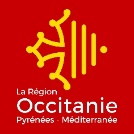 APPEL A PROJETSMETIERS DE DEMAIN 2024ANNEXE 2 Description détaillée du projet